Муниципальное дошкольное образовательное учреждение «Детский сад №40»КОНСУЛЬТАЦИЯДЛЯ РОДИТЕЛЕЙ«Правила по предотвращению чрезвычайных ситуаций, связанных с пожарами»                                                     Подготовили: воспитатели группыСаранскПравила по предотвращению чрезвычайных ситуаций, связанных с пожарами	Цель: повысить внимание к изучению правил пожарной безопасности в быту, информирование родителей о причинах и последствиях детских шалостей.	«Пожар – это пламя, широко охватившее и уничтожающее что-нибудь», - такое определение дает «Толковый словарь  Ожегова».  Существует много причин возникновения пожара. Чаще всего детская шалость становится  поводом для огня. Ребенка дошкольного возраста опасно оставлять одного, так как в таком возрасте у ребенка проявляется стремление к самостоятельности. Имитируя поведение взрослых, дети могут начать играть с опасными приборами. К сожалению, в случае пожара ребенок не сможет выбраться из горящего помещения. Спасаясь от огня и дыма, дети прячутся под кровать, в шкаф, под стол и другие укромные места.	С ребенком нужно проводить беседы, читать рассказы, использовать наглядно-иллюстративный материал для того, чтобы познакомить с правилами пожарной безопасности. Начинать знакомство с правилами нужно в семье. Дети должны знать правила поведения с электрическими приборами и воспламеняющимися предметами дома.	Правила противопожарной безопасности: Нельзя баловаться спичками и зажигалками. Это основная причина возникновения пожара. Нельзя включать газовые и электрические плиты.Нужно выключать электроприборы, выходя из дома.Нельзя сушить бельё над плитой – оно может загореться.Нельзя зажигать дома фейерверки, свечи или бенгальские огни.Включая, выключая лампочки, ребёнок может вызвать перенапряжение в сети. Лампочка может взорваться и стать причиной пожара. Дети любят играть с проводами. Если ребёнок перегрызёт провод - случится беда. 	Важно также провести с ребенком беседу о правилах поведения во время пожара на тот случай,  если всё-таки возникновение  пожара  предотвратить не удалось.	Если возник пожар:Нельзя искать укрытие в квартире.Нужно быстро выбежать из квартиры.Чтобы не задохнуться дымом, нужно дышать через мокрую марлю и ползти к выходу, не поднимаясь на ноги.Сообщить о пожаре соседям.Нужно вызвать пожарную службу по номеру 01 или 112.		Родители, нужно следовать правилам пожарной безопасности и обучать этому детей!	С самого раннего детства нужно ребенка учить тому, как нужно действовать при пожаре. Простые меры предосторожности помогут предотвратить возникновение пожара и обезопасить ребенка.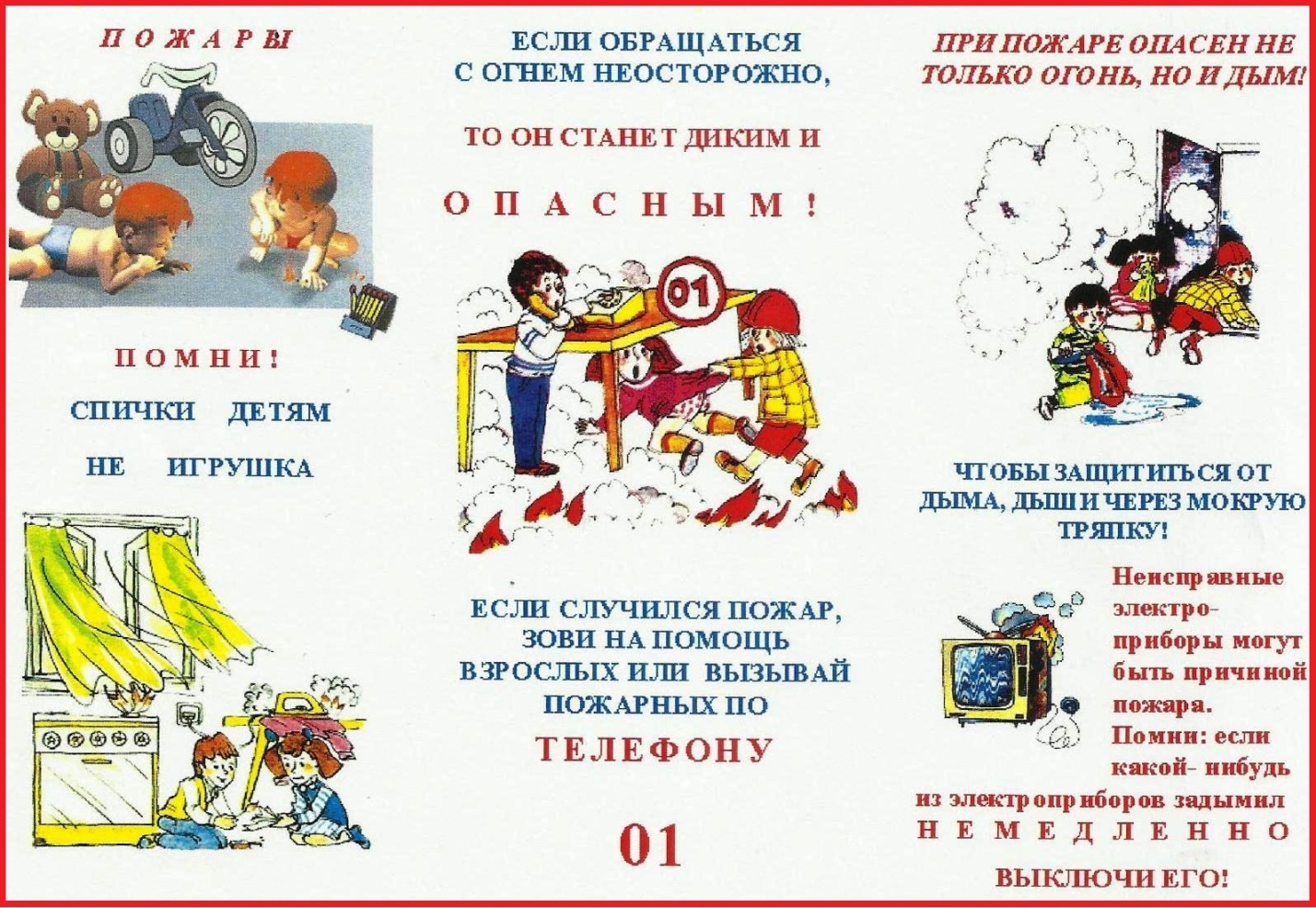 